Diễn văn của Sanyasi Gurumarga Guru Topchen ở Kathmandu vào năm 2020 Ngày 10 tháng 3 năm 2020  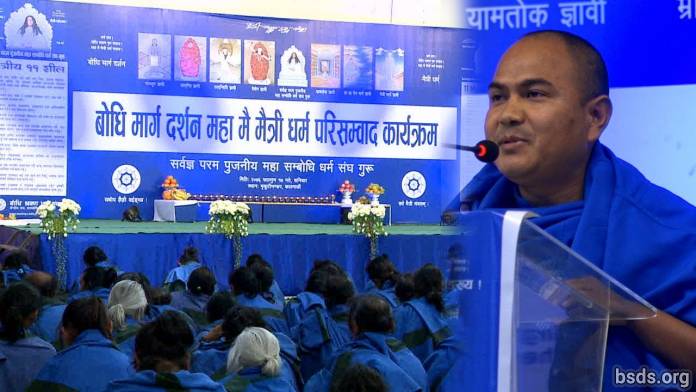   Trong sự tôn kính vô tận, chúng con xin quỳ xuống trước đôi chân hoa sen cao quý của Guru tối cao, toàn trí toàn thức, đáng kính nhất, Mahasambodhi Dharmasangha. Chúng con xin quỳ trước đôi chân hoa sen cao quý của Maha GuruAma và Bal Guru. Chúng con, toàn bộ Sangha, những người thực hiện lễ nghi dâng cúng, những môn đồ mộ đạo thể hiện lòng sùng kính sâu sắc nhất trước Guru, mãi quy y Ngài, trái tim của chúng con tràn ngập sự sùng tín, niềm lòng và lòng tin, trong lòng biết ơn, nỗi kính sợ và sự tôn kính và tình yêu bao la.Chúng con xin quỳ xuống với sự khát khao vô hạn được đi theo, xin bày tỏ lòng tôn kính sâu sắc đối với tất cả Guru Paramatma Bhagawan thần thánh ở tất cả các cõi trời. Với sự sùng kính vô hạn, chúng con xin quy y trước margaguru đáng kính nhất và các Guru gurumarga của tất cả vô vàn loka (cõi hoặc lãnh thổ) xa xôi.Chúng con xin quỳ trước đôi chân hoa sen của Guru Mahasambodhi Dharmasangha, Người đã xuất hiện dưới dạng người trên trái đất để nhổ tận rễ sự si mê cản trở nền văn minh của loài người, để mang sự bảo vệ, sự thăng thiên và siêu thoát cho vô số sinh vật bằng cách khôi phục lại trạng thái hoàn toàn maitri ngập tràn sự sùng kính, niềm tin và sùng tín, chiếu ánh sáng của sự hiểu biết thông qua các guru gurumarga, bằng cách ban cho các nguyên lý ngập tràn hỷ lạc, nhân từ và sự nâng cao không thể so sánh được của Bodhi Marga Darshan Maitri Dharma vào những điểm không chắc chắn mà ở đó loài người trên bờ vực của sự tuyệt chủng, đang lạc lối, vẫn còn vướng vào những học thuyết sai lầm và những mê tín dị đoan vẫn còn thấy trong xã hội loài người không có Guru và Chánh pháp chính cống.Chúng tôi tha thiết gửi lời cảm ơn chân thành đến tất cả các nhà lãnh đạo chính trị, học giả văn hóa, nhà xã hội học, nhà sử học, nhà lãnh đạo tôn giáo, nhà báo, hiệp hội nước ngoài và các chức sắc khác đã dành thời gian lên bục để chia sẻ những ý tưởng, suy nghĩ và phản ánh ngắn gọn, thực tế và rõ ràng của mình. Xin chào mừng tất cả các bạn.Gửi tới tất cả các guru maatma gurumarga hiện diện hay vắng mặt ở đây cùng tất cả các tín đồ Sangha nói chung lời Sarva Maitri Mangalam.Được vinh danh bởi sự hiện diện của tất cả những người cầu chánh pháp và những nhà tư tưởng tôn giáo trong hội nghị chuyên đề tâm linh Từ tâm này, và do nghiệp quả punya đầy triển vọng của chúng tôi, chúng tôi có mặt ở đây để chia sẻ những lời sáng chói, ngập tràn nước cam lồ của Dharma Sangha Guru được trình bày qua sanyasi gurumarga guru, một trong những nhà lãnh đạo của Chánh pháp gurumarga. Thời gian trình bày của gurumarga guru về chủ đề Bodhi Marga Darshan Maitri Dharma có thể hơi dài do những sự thật phải được trình bày ở đây. Sau đây là lời thỉnh cầu mong mọi người chú ý lắng nghe.Nhiệm vụ chính của Guru là trải rộng trạng thái hoàn toàn maitri của chúng sinh và ban tặng những con đường Chánh pháp chính cống bất diệt trên cõi (này), để bảo vệ tất cả dạng sống từ loài người đến vô số loài vật và thực vật, để duy trì sự cân bằng của thế giới vốn được tạo ra hoàn hảo và cứu nó khỏi bị phá hủy, để ban cho sự giải thoát cao nhất và để nâng cao nhân loại bằng cách chỉ dạy Chánh pháp Chân thật và Chánh đạo Chân thật.Khơi dậy lòng từ tâm bằng cách tuân theo nguyên tắc của 'Bodhi Marga Darshan Maitri Dharma' khởi nguồn từ Guru Dharma Sangha, thực hiện các hành động tạo nghiệp tốt để siêu thoát cho tất cả chúng sinh bao gồm cả chính mình, kích hoạt Chánh pháp của Paramatma trên thế giới mãi mãi, Bodhi Marga Darshan Maitri Dharma là sự hướng dẫn của Dharma MargaPath nuôi dưỡng mối quan hệ hài hòa giữa linh hồn con người và Paramatma bằng cách khiến chúng phát triển như ở thiên đường Sukhavati thông qua sự kính sợ và tôn kính vô cùng đối với Paramatma Bhagawans trong lòng thành kính, đức tin, sự hiểu biết và sự tin tưởng.Theo cách này, mặt trời Chánh pháp đang mọc lên trên thế giới. Cuối cùng, vào một ngày nào đó, mọi người sẽ nhận được ánh sáng của sự hiểu biết vĩ đại của nó. Không có nó thì không có hạnh phúc. Cốt lõi của những lời chỉ dạy Từ tâm nằm ở hạnh phúc, sự công bằng phổ quát và an lạc cho tất cả chúng sinh. Ví dụ, làm sao mà bất kỳ chánh pháp sự thật nào có thể gieo rắc sự bất ổn giữa loài người? Làm sao mà chánh pháp có thể tạo ra bất kì sự phân biệt nào? Nếu thay vì cứu thế giới, thay vì mở rộng hòa bình, chánh pháp lại làm những điều ngược lại, vậy nó có thể được gọi là Chánh pháp không? Đó có phải là hành động của Chánh pháp không? Chắc chắn là không! Tất cả những hành động này chỉ là trò chơi của những linh hồn ma quỷ, không phải của bất kỳ những người thực hành Chánh pháp chân chánh nào. Và chắc chắn, nó không thể là Chánh pháp.Nếu giờ đây bản thân Chánh pháp đang trao Sự thật của nó cho thế giới như thế, vậy thế giới có thể được cứu bằng phương tiện nào? Đây là một câu hỏi nghiêm túc. Thực vậy, trước mặt mọi người ở mọi phía, Chánh pháp Từ tâm nảy sinh từ phía Sự thật với sự trường tồn của bầu trời và trái đất. Thời điểm hiện tại đã cho thế giới thấy hình ảnh của Chánh pháp chịu nhiều vết thương và đòn roi. Thay vì tỏ ra oán giận, tức giận hoặc bất hợp tác, tinh thần Chánh pháp đang trở nên tỉnh giác, nhận biết, siêu bền vững, khoác lên mình bộ áo giáo đại an lạc, hàn gắn vết thương, hàn gắn chỗ gãy, sửa chữa chỗ vỡ trong khi tiếp thêm động lực, làm việc vì sự giải thoát tốt thượng, coi mọi người bình đẳng như nhau và không có sự phân biệt dù là nhỏ nhất.Tất cả các linh hồn đức hạnh thuần khiết hiện diện hoặc vắng mặt ở đây, do không đủ nghiệp quả punya hoặc phẩm chất hiểu biết, những người không may không thể siêu thoát hoặc đến cõi trời trước đây, nay lại tái sinh làm người. Nhưng thậm chí nếu chúng ta ở đây như những con người bởi vì trước đây không siêu thoát, chúng ta sinh ra là người chứ không phải động vật – bởi vì đã tích lũy đủ nghiệp quả punya cho lần sinh ra hiếm hoi này. Đối với cơ hội tuyệt vời, thật sự là chúng ta đã quá may mắn. Nhận được cơ hội này để bắt đầu lại từ con số không và không lãng phí bất kì cơ hội nào trong lần cuối cùng này, điều cần thiết là chúng ta phải theo Chánh pháp Chân thật và Guru. Với lần được sinh ra mới này, do sự chấm dứt của nghiệp quả và hiểu biết trước đây của chúng ta, giờ đây, chúng ta lại đang thu được nghiệp quả punya Chánh pháp từ con số không, bằng sự ban phước vô tận của các Guru Paramatma để cuối cùng, thay vì được tái sinh ở cõi người thêm một lần nữa, chúng ta sẽ bước vào cõi trời của sự toàn trí toàn thức và hạnh phúc vĩnh cữu. Nhưng, trong sự cố gắng này, mọi linh hồn con người hoàn toàn chịu trách nhiệm về chính mình.Với sự cho phép của tất cả các chúng sinh thần thánh, Guru Mahasambodhi Dharmasangha lại được sinh ra ở đây để cứu thế giới loài người bằng cách trao Chánh pháp cho thế giới. Đây là kết quả của nhiều nghiệp quả punya thu được trong suốt nhiều kiếp trước của Ngài. Vì vậy, hôm nay, chúng ta được ban tặng sự hướng dẫn thần thánh để tiến đến sự siêu thoát bằng cách thực hiện những hành động tạo nghiệp Chánh pháp trong suốt cuộc đời mình.Bản thân tôi nhìn vào những thay đổi của chính mình trong quá khứ và hiện tại, tôi nhìn vào tất cả các maatma gurumarga guru và các tín đồ Sangha, tôi nhìn vào sự khởi đầu và từ linh hồn bên trong tôi thấy sự biến đổi dễ nhận thấy ở hiện tại. Đi theo những bước chân của Guru Dharma Sangha, với sự toại nguyện và niềm hoan hỷ lớn, mọi người có thể trải nghiệm những biến đổi tích cực giống như những gì tôi thấy bằng đôi mắt của chính mình trong suốt chuyến đi tiến hóa này.Những linh hồn đức hạnh, chúng ta là chủ của những con đường mà trên đó chúng ta thu được sự thành công trần tục bằng cách thực hiện các hành động tùy theo khả năng và sức lực của chính mình nhưng một mình điều này không thể làm cho cuộc đời quý giá và hiếm có này trở nên có ý nghĩa. Cuộc đời ngắn ngủi này sẽ kết thúc bằng cái chết. Nó sẽ không chịu được bất cứ quả nào. Do đó, từ nơi sâu thẳm nhất trong trái tim của chúng ta, chúng ta hãy bắt tay vào hành trình siêu thoát linh hồn bằng cách dâng tất cả trí tuệ, nhận thức và ý thức của mình cho Guru và Chánh pháp. Có việc làm nào có thể vĩ đại hơn thế trên thế giới? Hoặc trong kiếp này? Sau tất cả, một ngày nào đó, mỗi trong số chúng ta sẽ phải rời thế giới này.Guru giảng giải rằng trong đôi mắt của Chánh pháp, tất cả các linh hồn đều trong suốt và không có ngoại lệ, bởi vì mọi thứ đều được biết một cách rõ ràng đối với Chánh pháp Parammatma. Bởi vì Chánh pháp là nguồn gốc duy nhất của tất cả tạo vật, bao gồm tất cả các linh hồn của loài người đang sống này, làm thế nào mà chúng có thể cô lập hoặc tách biệt khỏi Chánh pháp, hoặc mờ mịt về Chánh pháp?Do những ảo tưởng to lớn và khác nhau đã nảy sinh trong nhân loại qua nhiều thiên niên kỷ, chúng ta không thể hiểu hoặc nhận ra bản chất thật của Chánh pháp một cách đơn giản. Chúng ta thậm chí không cố gắng trực tiếp trải nghiệm Chánh pháp. Chắc chắn, tất cả linh hồn của chúng ta cuối cùng sẽ đi đến Chánh pháp cho dù chúng ta đạt đến sự siêu thoát moksha hay bắt đầu lang thang không mục đích và bị lạc, thậm chí là bỏ mạng.Bất kì điều gì mà Loài người nói, như “tôi là một người theo thuyết vô thần, một người theo thuyết hư vô. Tôi không tin vào bất cứ ý nghĩa nào của sự tồn tại, của các Đấng tạo hóa, Bhagawan hoặc sức mạnh thần thánh, tôi chỉ tin vào khoa học tự nhiên”, sự thật là loài người không thể làm bất cứ thứ gì vượt ra ngoài hoặc bỏ qua Chánh pháp. Tất cả những việc làm của chúng ta trong cuộc sống đều vì mục đích tốt đẹp. Kết quả là theo cách này hay cách khác, linh hồn được cứu rỗi, bị phá hủy hoặc lang thang lạc lối trong các cõi khác. Điều này nghĩa là khi chúng ta rời bỏ thân xác của mình, những hành động và suy nghĩ ở trần gian của chúng ta sẽ dẫn chúng ta lên cõi trời, xuống địa ngục hoặc tới các cõi khác; tới sự toàn trí toàn thức hoặc sự ngu dốt, tới hạnh phúc vô tận hoặc khổ đau vĩnh viễn. Chính xác là theo nghiệp báo cả đời của chúng ta. Cuối cùng, mỗi và mọi linh hồn chắc chắn sẽ có chỗ chính xác của nó.Địa ngục nghĩa là linh hồn bị phá hủy. Bị phá hủy giống như đất cằn cỗi bị lửa thiêu rụi không thể nảy mầm và mọc thêm bất kỳ hạt giống nào. Sẽ không có nơi cư trú nào khác trên thế giới, khi linh hồn phạm phải những hành động sai trái lớn. Hành vi sai trái nghiêm trọng nhất là thực hiện các hành vi độc ác hoặc tham gia vào các âm mưu phá hủy Chánh pháp hoặc Guru, tham gia vào các hành vi phá hủy thế giới, góp phần phá hủy hàng loạt rừng xanh và động vật hoang dã, lập kế hoạch, bắt đầu hoặc tham gia vào các cuộc diệt chủng và hàng loạt hành đồng tàn bạo khác gây chiến tranh, xung đột trên thế giới, v.v., giết chết bất kỳ chúng sinh đang sống nào trong cuộc đời của một người. Bất kỳ và tất cả những hành vi như vậy sẽ hủy hoại chính linh hồn của mỗi người.Không thể đạt được sự giải thoát moksha vĩnh viễn chỉ bằng cách thông thạo giáo pháp, có kiến thức rộng lớn, hoặc bằng cách thực hành đóng góp hoặc phụng sự suốt đời cho Chánh pháp, tinh thông việc hành thiền hoặc các thực hành yoga. Ngay cả việc thông thạo nhìn thấy quá khứ và tương lai, hay nhận được phước lành từ hình ảnh của các vị thần cũng không thể đảm bảo rằng chúng ta sẽ đạt được sự siêu thoát mukti-moksha tối thượng. Trước hết, điều vô cùng cần thiết là nhận được những ân huệ và phước lành của những Guru còn sống, những người mà chính họ đã đạt được sự giải thoát vĩnh viễn.Chúng ta cần tuân thủ một cách chính xác các quy tắc và quy định của hướng dẫn được đưa ra bởi các Guru Paramatma đã siêu thoát. Không có cách nào khác để thế giới này đạt được sự siêu thoát. Điều này là do các quy tắc và nguyên tắc Chánh pháp của Paramaatma Bhagawans ở trên hoàn toàn giống nhau. Trong thời đại đồi bại này, con người rất khó đạt tới thiên đường Sukhavati thông qua sự tin tưởng và niềm tin ăn sâu bắt rễ vào các Guru đã siêu thoát. Mặt khác, chúng ta sẽ vẫn bị ràng buộc vào các vòng sinh tử vô tận trên trái đất. Cách đây hàng chục thiên niên kỷ dễ dàng có được sự giải thoát vĩnh cửu, thì ngược lại, ngày nay, nhân loại lại khó có được sự giải thoát. Điều này là do tư duy và trái tim tích cực ban đầu của con người về Chánh pháp đã bị biến mất khỏi linh hồn con người trong hàng chục thiên niên kỷ qua. Sự thuần khiết ban đầu, chủ nghĩa quân bình, sự thuần nhất vốn có trong linh hồn con người đã bị thay thế bằng sự phô trương, kiêu ngạo và tự cho mình là trung tâm thông qua việc nắm bắt chặt chẽ, sai lạc các thực hành marga, dẫn đến mất đi hoàn toàn mối quan hệ tốt đẹp giữa linh hồn con người và các Guru Paramatma thần thánh. Con người mất lòng tin vào sức mạnh của Chánh pháp và bắt đầu quay sang hướng thu nhận vật chất và giải trí. Khi sự thật bị mất niềm tin ở con người, nó sẽ ra đi. Khi linh hồn con người trở nên suy thoái trong nhiều thiên niên kỷ qua như chúng ta ngày nay, tràn ngập sự suy đồi tâm linh của chủ nghĩa ly khai, tha hóa, chia rẽ, tư tưởng ích kỷ, lời nói không đúng đắn và hành động tự cho mình là trung tâm, có hại, thì việc đạt được sự siêu thoát trở nên vô cùng khó khăn.Nhưng kể từ khi Guru đến trái đất, chúng ta có thể dễ dàng đạt được sự giải thoát vĩnh viễn thông qua lòng trắc ẩn và sự ban phước của Guru Dharma Sangha, người vượt ra ngoài sự sống và cái chết về vật chất mà vẫn còn sống trong thời điểm hiện tại của chúng ta. Ngài là hiện thân của sức mạnh siêu thoát như vậy. Do đó, chúng ta chỉ cần đi theo Ngài.Ở cõi trần gian này, hạnh phúc hay khổ đau đều không lâu dài. Những cảm xúc này là thoáng qua, giống như cảm giác đói được loại bỏ ngay lập tức khi ăn. Nếu cơn đói gợi lên cảm giác đau đớn hoặc khao khát nhất thời, thì việc xóa bỏ nó cũng giống như hạnh phúc. Nhận ra bản chất phù du của cơ thể vật lý này trong thế giới vật chất này, để có được hạnh phúc vĩnh cửu, chúng ta phải thực hiện nghiệp Chánh pháp bằng cách nhóm lên ánh sáng của hiểu biết thần thánh trong chính chúng ta. Theo thói quen trần tục của chúng ta, hạnh phúc vật chất chỉ giống như những giấc mơ trong giấc ngủ say, sau đó chúng ta thức dậy để thấy bản thân đang ở trong thực tại, và nhận ra rằng chúng ta đã bị lạc hướng khỏi sự thật vĩnh cửu bởi những ảo tưởng nhất thời. Do đó, những nhà thông thái vĩ đại không nhìn nhận thế giới theo khía cạnh hạnh phúc hay đau khổ, họ sống không ràng buộc, coi nó chỉ như một cái bóng của cơ thể họ, trong khi cống hiến toàn bộ cuộc đời mình để theo đuổi sự thật tối thượng.Linh hồn con người có vô số phẩm chất và đặc điểm. Cũng như để che chở, bảo vệ, che chắn và duy trì cơ thể con người của chúng ta trên thế giới, chúng ta cần tre, cỏ lau, bông và thảm thực vật, chúng ta cần không khí, ánh sáng mặt trời, nước và đất. Chúng ta cần nhiều thứ. Tương tự, thực thể ý thức được gọi là linh hồn cần Chánh pháp để tồn tại. Nó cần tinh thần Từ tâm Maitri cùng với sự ban phước từ bi của các Guru Paramatma. Nó cần kiến thức về Sự thật thiêng liêng và phẩm chất của chúng để phát triển. Chúng ta có thể hiểu rằng vì ở đây trên trái đất, cơ thể và linh hồn là khác nhau nên nhu cầu của chúng cũng sẽ khác nhau. Thực thể được gọi là linh hồn, chứa đầy ánh sáng và sự tươi sáng, từ lâu đã tìm kiếm cốt lõi của nó là sự thật Chánh pháp.Ở đây với tư cách là con người, cơ thể là vật có thể chết, và không thể tồn tại vĩnh viễn ngay cả khi chúng ta muốn. Nhưng trong trường hợp của linh hồn, chúng ta có thể biến nó thành vĩnh cửu, hoặc chúng ta có thể làm cho nó tiêu tan bằng cách tiêu diệt nó, tất cả tùy theo mong muốn bên trong của chúng ta. Là con người sống trong thế giới vật chất, chúng ta chỉ phấn đấu vì lợi ích của cơ thể có thể chết của mình, nhưng đã làm ít hoặc không làm gì cho sự nâng cao và nở rộ của linh hồn chúng ta. Tất cả điều này có thể là do chúng ta thiếu trí huệ.Bây giờ là lúc chúng ta quyết định chọn làm cho linh hồn mình bất tử hay phá hủy nó bằng hành vi tiêu cực của mình. Mọi người trong chúng ta ở đây trên trái đất đều có quyền và nghĩa vụ tự mình đưa ra quyết định này. Để làm cho linh hồn của chúng ta trở nên bất tử, chúng ta nhất định phải nhận được sự ban phước của các Guru Paramatma, tích lũy nghiệp quả punya, kiến thức thần thánh và sống trong trạng thái maitri. Bởi vì chất dinh dưỡng làm cho linh hồn bất tử không gì khác chính là những thứ này. Nhưng nếu chúng ta làm ngược lại hoàn toàn, ánh sáng tâm hồn của chúng ta sẽ bị dập tắt bởi những hành vi sai trái của chúng ta, và cuối cùng không tồn tại nữa.Trong Chánh pháp, nguyên tắc này được áp dụng như nhau cho tất cả các linh hồn. Ví dụ, chúng ta có thể nhìn vào các loài động vật. Vào một thời điểm trong quá khứ, linh hồn của một con vật có hình dạng của một con người có suy nghĩ, biết lẽ phải giống như Paramatmas. Nhưng do những sai lầm khủng khiếp của con người đó, kiếp sau nó nhận được là trong bụng một con vật, và linh hồn tội nghiệp đó không bao giờ có thể lấy lại sự hiểu biết trọn vẹn để thực hành Chánh pháp có thể dẫn đến sự giải thoát mukti-moksha. Nó được xác định trước bởi những hành động nghiệp được tích lũy của con người như vậy rằng một linh hồn như vậy đang tiến tới sự hủy diệt dần dần, sau cùng. Nếu con người khó hình thành tư duy đúng đắn đối với Chánh pháp, thì chúng ta còn có thể nói gì hơn nữa về những con vật có linh hồn trống rỗng? Ngày nay, nếu chúng ta chỉ tập trung vào lòng từ bi vô hạn, ánh sáng vi tế của quả báo punya và sự nâng đỡ của Đấng Tạo hóa Bhagavans đối với Chánh pháp, thì sự hiểu biết sẽ nở rộ trong con người theo cách này hay cách khác.Theo nghĩa này, Guru Paramatma và Chánh pháp trên thế giới vĩnh viễn không thiên vị. Không có linh hồn nào bị làm hại hoặc bị tiêu diệt, cũng như không có bất kỳ hành động ác ý nào được thực hiện bởi họ, những người luôn mong muốn siêu thoát cho tất cả chúng ta. Ví dụ, những trang lịch sử không thể xóa nhòa của Maitri Dharma trên thế giới này đã được viết ra ở nơi ánh sáng của Guru, Maitri Dharma và Sangha đang thăng tiến và lan tỏa trên thế giới này.Guru Dharma Sangha đã đạt được sự nhận thức đầy đủ về bản chất sống thực sự của Chánh pháp, và theo quyết định của tất cả các Paramatma Bhagawans tối cao, đã nhận được quyền thần thánh để truyền bá Chánh pháp trên thế giới, và theo cách riêng của Ngài hướng đến nhân loại của thế kỷ 21 trở đi. Vì vậy, trong mắt của Guru, không ai xa lạ mà tất cả đều là một và bình đẳng. Đó là sai lầm khủng khiếp của chúng ta khi, do sự ngu dốt lớn của chính chúng ta, chúng ta không nhận ra Ngài, trái tim của chúng ta bị che mắt bởi bản ngã, kiêu ngạo, tham lam, thành kiến và ích kỷ. Bởi vì Guru Dharma Sangha, phần lớn trong linh hồn con người ngày nay đang chuyển dịch theo hướng chuyển đổi tích cực hướng đến hạnh phúc và hòa bình vĩ đại, chẳng hạn như thể hiện trên khuôn mặt tươi cười, nhân từ của mọi người có mặt ở đây. Đôi mắt của mọi người đều sáng rực lên trong sự tôn kính bao la, và sự tôn kính sâu sắc chứa đầy niềm tin, và sự tin tưởng sâu sắc và lòng sùng kính đối với Guru.Guru Dharma Sangha được ban tặng tất cả những phẩm chất siêu việt và tinh túy của Chánh pháp. Bây giờ không còn gì hơn để Ngài đạt được nữa. Ngài là một linh hồn tối cao đã được giải thoát khỏi mọi ràng buộc của thế giới. Ở trạng thái này, điều duy nhất còn lại phải làm khi Ngài muốn, là rời khỏi thể xác vật chất. Mặc dù được ban tặng kiến thức toàn trí toàn thức và tiềm năng to lớn như vậy, tại sao Guru không tiết lộ hình dạng thực sự của Ngài, khả năng toàn năng và sự hiểu biết của Ngài cho thế giới cùng một lúc? Guru nói:“Bởi vì các luật của Chánh pháp tuyệt đối nghiêm cấm bất kỳ hành động nào như vậy. Bản thân Guru cũng phải tuân thủ tất cả các luật của Paramatma. Thời gian sẽ trả lời, dần dần.”Khi trái ngọt của Thời gian chín muồi, sự hướng dẫn Chánh pháp sẽ dần dần tiết lộ danh tính thực sự của Ngài về chiều sâu và sức mạnh. Và theo cách này, mỗi trang lịch sử này, sẽ hiển thị và xác nhận hình dạng thực sự, khả năng, thẩm quyền và kiến thức thần thánh thu được của Ngài. Ngài không bao giờ khoe khoang về bản thân Ngài và Ngài cũng không kiêu căng ngạo mạn khăng khăng rằng thế giới và con người phải nắm bắt tất cả những hiểu biết thiêng liêng cùng một lúc. Ngài là tình yêu. Ngài từ bi nhẫn nại.Vào một ngày, Guru đã giải thích về điều này.Kiến thức mà tôi thu được không phải cho bất kỳ tên tuổi, danh vọng, danh tiếng trần tục nào hay lợi ích của chính mình, thậm chí cũng không phải cho bất kỳ xã hội hay quốc gia cụ thể nào của con người. Không phải để trở thành bất kỳ vị vua hay hoàng đế nào trên thế giới. Lý do và mục đích duy nhất của kiến thức này là để bảo tồn tất cả các yếu tố đang sống được tạo ra của thế giới và để cứu rỗi các linh hồn.Theo thời gian và sự cần thiết, nhiều chuyển biến tích cực đã và đang diễn ra. Có nhiều ví dụ rõ ràng về điều này trên thế giới.Ngày nay, con đường của các sannyasi gurumarga guru đã phát triển. Con đường của các maha maatma gurumarga guru cũng vậy. Con đường của maatma gurumarga guru trong gia đình cũng phát triển. Con đường của cộng đồng tín đồ sangha thế tục cũng đã rộng mở. Các quy tắc ban đầu, trang phục và ngôn ngữ của chánh đạo từ tâm của Maitri Dharma vẫn đang được phát triển.Những Guru từ bi và giải thoát vĩ đại của Bodhimarga (Bhagawanmarga), của những MargaGurus và GuruMarga Guru, những người chưa được biết đến và ẩn tàng trong lịch sử Phật pháp, hiện đang được giới thiệu với thế giới bằng cách tiết lộ phẩm chất, khả năng, bản chất và mục đích của họ, v.v. Bằng cách này, từng ngày, Maitri Dharma đang tiến về phía trước với tốc độ nhanh chóng, cùng với sự vững chắc của trái đất.Giờ đây, cả ngàn ngọn núi hay hàng ngàn đại dương đều không thể ngăn cản Chánh pháp tiến về phía trước. Cuối cùng, Chánh pháp ở đây và đang tiến lên. Không ai có thể dừng hoặc ngăn chặn nó. Điều này được nói không phải trong sự kiêu ngạo mà bởi vì nó là sự thật. Bởi vì mọi người đều mong muốn hạnh phúc như nhau. Tất cả chúng ta đều muốn siêu thoát. Trong ánh sáng này, làm sao Chánh pháp có thể bị dừng lại? Dừng nó lại là xóa bỏ sự tồn tại của tất cả trên toàn bộ trái đất.Ở giai đoạn đầu, trong khi thực hành thiền tapasya phi thường trong rừng Halkhoriya, Guru đã ban cho Sangha và những tín đồ Mười một Giới luật Từ tâm để có được sự hiểu biết rõ ràng về Chánh pháp và không bị sa lầy trong sự hỗn loạn.Giới luật thứ hai phát biểu rõ ràng rằng: Tìm thấy Chánh pháp bất diệt, Marga và Guru, vẫn tôn trọng mọi tôn giáo và tín ngưỡng. Đây là nền tảng gốc rễ của Bodhi Marga Darshan Maitri Dharma. Dựa trên giới luật này, Guru bằng lời của mình đã triệu tập và mời gọi tất cả các tôn giáo và con đường tâm linh đi theo Giáo pháp Bodhi Marga Darshan Maitri thông qua việc tìm kiếm, khám phá và chứng ngộ bên trong chính mọi người. Theo các nguyên tắc của Chánh pháp, bước đầu tiên là tôn trọng và tôn vinh tất cả mọi người mà không có bất kỳ thành kiến nào về tên, ngoại hình, đẳng cấp, tôn giáo, màu da, giai cấp, giới tính, tín ngưỡng, cộng đồng, quốc gia, quyền lực, địa vị, khả năng, v.v. như đã nêu trong Giới luật thứ nhất. Ngày nay, trở thành ưu tiên hàng đầu của chúng ta, Guru đã truyền cảm hứng cho mọi người kêu gọi sự tôn kính cao độ của chúng ta đối với tất cả mọi người và tôn giáo một cách công bằng. Từ bỏ mọi cảm giác ích kỷ của việc nói “tôi, của tôi”, thúc đẩy sự phát triển và nở rộ của hành vi từ bi là trạng thái tất cả đều maitri.Một nhà lãnh đạo tâm linh đang đi trên con đường chân chính không bao giờ được nghĩ hoặc nói chống lại các nguyên tắc của các tôn giáo khác hoặc các quốc gia, dân tộc, xã hội, hoặc cá nhân khác, v.v. Các nguyên tắc sơ đẳng của Chánh pháp không cho phép những thành kiến ​​như vậy. Một lần Guru đã có một bài phát biểu nói rằng từ tất cả các Paramatma Bhagavans trên trời trong nơi như thiên đường paraloka của họ, cho đến các guru của thế giới trên trái đất, các luật, các quy tắc và các quy định của tất cả các guru Chánh pháp đều giống nhau. Điều duy nhất khác biệt là ở sự đạt được trí huệ, mức độ trách nhiệm hoặc vai trò trong Chánh pháp, những điều này luôn đạt được trong sự phù hợp với mức độ tuân thủ những luật Chánh pháp này của mỗi cá nhân. Về phương diện này, tất cả các Chánh pháp đều biểu hiện như nhau. Nhưng, chúng ta cứ tích tụ những hành vi sai trái do thói quen phục vụ bản thân và không công nhận nhau là những linh hồn bình đẳng trong Chánh pháp, điều này là một phần của tính thống nhất phổ quát của chúng ta. Ở đây có một câu hỏi nghiêm túc được đặt ra. Làm sao có thể có sự khác biệt nhỏ nhất về quan điểm giữa các guru và chánh pháp nếu họ thực sự đảm nhận nhiệm vụ cứu và bảo tồn tất cả chúng sinh, và cứu thế giới?Bầu trời do Paramatmas tạo ra là một. Trái đất là một. Mặt trời là một. Mặt trăng cũng là một. Và vũ trụ là một thực thể bao gồm tất cả những thứ trên như một tổng thể sống tích hợp. Và vì các luật của Chánh pháp và quy tắc của Paramatma Bhagavans ở trên trong Paraloka cũng là một và giống nhau, tại sao con người chúng ta không thể duy trì tính tổng thể ban đầu của mình với tất cả các chúng sinh đang sống đa dạng được hợp nhất và kết nối bên trong, chấp nhận và tuân theo Chánh đạo thần thánh của chúng ta theo một hình thức, một chánh pháp và nghiệp?Trên thực tế, nếu một người thực sự là một vị Guru Chánh pháp Từ tâm thì người đó không bao giờ được làm bất kỳ hành vi ác ý nào, tham gia chỉ trích, bắt bẻ hoặc nói ác ý chống lại các nhà lãnh đạo tâm linh khác, chứ đừng nói đến việc làm hại người khác. Dù chúng tôi làm gì, chúng tôi luôn hành động vì sự tốt đẹp và nâng cao của tất cả những người khác. Nếu chúng ta, những người có trí huệ lớn với sự hiểu biết lẫn nhau vĩ đại này và tấm lòng Từ tâm tràn đầy trên thế giới này, lại tiếp tục hành động như những con người thiếu hiểu biết, thì ai trên thế giới này có thể nói lời chân thật? Vì lý do này, chúng ta phải tự bảo vệ mình khỏi những việc làm sai trái lớn như vậy. Tôi đang ở đâu? Chính sách hoặc nguyên tắc mà tôi tuân theo là gì? Con đường tôi đang sống có mang lại sự giải thoát moksha vĩnh viễn hay không? Liệu có sự thay đổi tích cực ở từng cá nhân, xã hội đến toàn thể quốc gia hay không? Bây giờ là lúc tất cả các nhà lãnh đạo Chánh pháp trên thế giới phải nhận thức nghiêm túc về những vấn đề cơ bản và có tính quyết định này. Một nhà lãnh đạo tâm linh tìm kiếm hạnh phúc cho tất cả mọi người, không nên sa vào những thú vui của cải, giàu sang, công danh, danh vọng, dính mắc vào các quan hệ họ hàng, chính trị hay kinh tế, không bao giờ đứng về phe nào, tách biệt của tôi với của bạn, giàu với nghèo.Vượt lên trên tất cả những điều này, mỗi linh hồn tạo ra một cảm giác Maitri vô bờ bến bao trùm lên tất cả với sự thanh thản và niềm hoan hỷ rộng lớn như bầu trời và nắm bắt sự giải thoát vĩnh viễn, nên cố gắng lôi kéo linh hồn con người hướng tới sự thật tối thượng. Ai cũng biết rằng việc gieo rắc ảo tưởng bằng cách đánh mất bản thân trong những vật chất tầm thường của thế gian là một hành động rất xấu và phi chánh pháp. Không có hai hình thức của Chánh pháp Paramatma. Chỉ có duy nhất một. Chúng đều là một và giống nhau. Tất cả các tôn giáo trên thế giới đều giống nhau, vì chúng đều bắt nguồn và phân nhánh từ Chánh pháp nguyên thủy của Tạo hóa. Câu hỏi liệu những người dẫn dắt mình theo sự thật hay phi sự thật chỉ có thể được trả lời bởi chính bản thân họ.Về vấn đề này, các nhà lãnh đạo tâm linh trên thế giới thể hiện bản thân theo hình thức, ngoại hình và phẩm chất hoàn toàn khác nhau. Họ đều có những suy nghĩ vĩ đại và cảm xúc sâu sắc, và có tầm ảnh hưởng lớn. Rõ ràng là họ đóng một vai trò to lớn trong việc truyền cảm hứng cho sự phát triển của linh hồn theo những phẩm chất mang tính nhân văn bhav trong việc gìn giữ sự sống trên thế giới và lối hành xử từ bi của con người từ gia đình, làng xã và xã hội, cho đến cấp quốc gia và quốc tế. Công việc này không thể được thực hiện bởi bất kỳ ai khác ngoài những guru tâm linh này. Trên cơ sở hướng dẫn của các nhà lãnh đạo tâm linh, ngày nay các cộng đồng lớn đang đạt được những tiến bộ rõ rệt.Không thể cứu thế giới này và cứu các sinh vật chỉ bằng lòng tốt, tình yêu thương, sự hợp tác hay đức tin dựa trên các yếu tố vật chất, kinh tế, xã hội, chính trị, giáo dục hoặc ngoại giao vốn đang phát triển với tốc độ chóng mặt hiện nay.Với những thay đổi đang diễn ra trên thế giới, giờ đây, việc giáo pháp bén rễ trong linh hồn con người cũng quan trọng không kém. Nếu không, tinh thần yêu thương tất cả của nhân loại của maitribhav và nghiệp quả punya sẽ dần biến mất. Và cuối cùng khi Chánh pháp kết thúc, toàn bộ thế giới chắc chắn sẽ kết thúc do kết quả trực tiếp của sự gia tăng các cuộc xung đột, các cuộc chiến tranh, các hành vi sai trái và những sự hiểu lầm của con người. Công việc Chánh pháp to lớn trên toàn thế giới này đòi hỏi sự đồng đều tổng thể được thiết lập dựa trên Chánh pháp của Đấng Tạo Hóa-Paramatma Guru, được thực hành với những sự khác nhau về văn hóa và vùng miền ở mọi khía cạnh. Chánh pháp thống nhất như vậy cũng cần được sự tin tưởng lớn và sự ban phúc từ các Paramatma Bhagawans ở trên.Chánh pháp và chính trị là khác nhau. Chánh pháp nhìn chính trị với thái độ cách biệt và nhìn nhận nó một cách tôn trọng. Chính trị trên thế giới có chức năng và đặc điểm riêng. Nhưng làm sao pháp có thể bao trùm chính trị? Hãy để những người thông thái nhìn nhận sâu sắc hơn về chính họ. Các môn đồ, các cộng đồng của những tín đồ, cũng như các nhà lãnh đạo tôn giáo từ mọi nơi trên thế giới giờ đây nên tiến lên phía trước bằng cách phát triển các mối liên kết tâm linh lẫn nhau trong trái tim Maitri yêu thương tất cả với sự đoàn kết, hiểu biết, bình đẳng, hỗ trợ và hợp tác. Guru Dharma Sangha đã thốt lên những lời bất hủ:“Vì Bodhi Marga Darshan Maitri Dharma tượng trưng cho sự thật, bất kỳ điều gì phi sự thật được tìm thấy trên thế giới sẽ tự động bị từ chối và sẽ bị loại bỏ ngay lập tức. ”Cho đến nay, Maitri Dharma muốn cho thế giới thấy nhiều thay đổi tích cực rõ ràng ở tất cả các môn đồ, các thành viên sangha và các tín đồ. Guru Dharma Sangha phát biểu trong một bài diễn văn tựa như nước cam lồ:“Từ khi tạo ra thế giới cho đến ngày nay, trong số rất nhiều guru, những người đã đóng góp vào lịch sử Chánh pháp bằng cách đạt được trí huệ toàn trí toàn thức và siêu thoát khỏi các vòng luân hồi sinh tử trên trái đất, một số guru được biết đến rộng khắp trên thế giới và một số vẫn còn ẩn tàng trong bí ẩn.”Dựa trên năng lực và khả năng tương ứng của họ để thi hành các quy tắc của Chánh pháp, các Guru đã có được kiến ​​thức toàn trí toàn thức về ba con đường Chánh pháp bao gồm thứ nhất, BodhiPath hoặc Bhagawan marga Creator, thứ hai, con đường của Đấng sáng tạo MargaGuru, và thứ ba, con đường của Đấng sáng tạo Gurumarga. Và trong thế kỷ 21 này, Guru Dharma Sangha đã đạt được kiến ​​thức toàn trí toàn thức từ tất cả ba con đường này trong khi hành thiền mà không có thức ăn hoặc nước uống, trong sự buông xả hoàn toàn trong thiền định tapas khó nhất, bắt đầu từ địa điểm đầu tiên trong rừng Ratanpur, qua địa điểm thứ hai trong rừng Halkhoriya, từ ngày 16 tháng 5 năm 2005 đến ngày 16 tháng 5 năm 2011. Và chính trong quá trình tapasya này, Ngài đã đắc được Bodhi Marga Darshan Maitri Dharma để cứu thế giới.Và dựa trên những hướng dẫn của con đường GuruMarga, Ngài đã sắp đặt cho các môn đồ tùy theo khả năng của họ thành sanyasi gurumarga guru, sanyasi maha maatma gurumarga guru, maatma gurumarga guru gia chủ và sarva Sadharan gurumarga guru thế tục. Đứng đầu trong số những con đường này là các guru sanyasi gurumarga nam và nữ.Các guru Sannyasi gurumarga là những người ở với Guru, những người học thực hành Chánh pháp từ Guru và sau đó dạy lại cho những người khác. Các guru sanyasi gurumarga luôn sống cách ly hoàn toàn với gia đình và xã hội, làm theo chỉ dẫn của GuruMarga. Họ đã và đang đóng một vai trò quan trọng trong việc truyền đạt các nguyên tắc, quy tắc và kiến thức của Chánh pháp cho các guru sannyasi maha maatma gurumarga, maatma gurumarga guru gia chủ và các tín đồ trong các cộng đồng sangha thế tục.Theo cùng một cách, các guru sannyasi maha maatma gurumarga là những guru gia nhập Chánh pháp dưới hình thức maatma guru gia chủ, nhưng sau đó sẽ tách khỏi gia đình của họ để sống cuộc sống độc thân ẩn dật trong Khu vực thiêng liêng của Guru. Họ, giống như các guru sannyasi gurumarga, cũng đóng một vai trò quan trọng trong việc truyền đạt kiến ​​thức cho các guru maatma gurumarga gia chủ và những tín đồ sangha. Do đó, các guru maatma gurumarga ở nhà với gia đình và xã hội và đặc biệt tích cực hành lễ tại các nghi thức quan trọng trong cuộc sống của con người, chẳng hạn như đưa linh hồn lên con đường maitri của nó trong lễ tang, chào đón linh hồn mới trong lễ sinh, kết hợp các linh hồn thành một trong các nghi lễ đám cưới và nói chung, cung cấp sự bảo vệ và tạo niềm tin cho cộng đồng những tín đồ sangha. Đây là những guru chính của tất cả những tín đồ sangha thế tục bình thường. Maatma gurumarga guru gia chủ nâng cao trình độ tâm linh của các sangha và tín đồ bằng cách chủ trì các sự kiện lớn khác bao gồm lễ pujas để loại bỏ những chướng ngại tâm linh. Những guru Chánh pháp này giải thoát những tín đồ khỏi đau khổ và phiền não, và hướng dẫn họ những cách thức thờ cúng maitri thích hợp trong việc cầu nguyện, tụng thần chú và thiền mala-jap đơn giản.Cho đến nay, các vị Athoahas nam và nữ Thapova maatma gurumarga guru gia chủ đã trực tiếp nhận từ Guru Dharma Sangha hiểu biết về các quy tắc, quy định, nghi thức và thực hành chính của Maitri Dharma trong suốt các chương trình đào tạo khác nhau của họ bao gồm lần lượt là 1 tháng nhập môn, 3 tháng thiền định đơn độc liên tục, và 6 tháng thực hành ngôn ngữ maitri. Ngoài ra, họ đã hoàn thành chương trình đào tạo 6 tháng nghiên cứu về 21 cõi và những bài kinh cầu nguyện các Guru Paramatma bằng ngôn ngữ Maitri.Bằng cách này, họ nắm vững tất cả các nghi thức và thực hành Chánh pháp để chuẩn bị cho tất cả những sự kiện tốt và xấu ảnh hưởng đến con người trong cuộc sống. Bất cứ khi nào được gọi bởi các cộng đồng sangha, các guru maatma gurumarga trao niềm tin sâu sắc cho các tín đồ bằng sự trông nom hữu ích của họ trong tất cả các hoạt động Chánh pháp. Theo cách tương tự, các tín đồ và sangha cũng đã được hướng dẫn về con đường gurumarga guru thế tục và được đào tạo về các thực hành thờ cúng, tụng kinh và thiền mala hàng ngày. Ngoài điều này, các nguyên tắc đầu tiên được áp dụng trên hết là:1) Tránh bất kỳ hành động nào gây hại cho bất kỳ sinh vật nào2) Chỉ ăn thực phẩm dinh dưỡng thuần túy maitri3) Tôn trọng và tôn kính Guru, Chánh pháp và lẫn nhau4) Thờ cúng hàng ngày, cầu nguyện và thiền mala.Là một ưu tiên, Maitri Dharma đã cung cấp cho những tín đồ sangha rải rác khắp nơi trên thế giới một cách dễ dàng để đạt được nhiều nghiệp quả punya Chánh pháp. Theo cùng một cách, màu xanh dương, xanh lá cây, hồng và tím là màu trang phục của các guru maitri và tín đồ sangha thế tục từ các guru sanyasi gurumarga đến các tín đồ sangha thế tục. Bodhi Shrawan Dharma Sangha đã xuất bản bằng tiếng Nepal ấn bản đầu tiên của cuốn sách có tên là Maitri Dharma Pustak dựa trên những Lời dạy ngập tràn nước cam lồ của Guru. Ấn bản thứ hai và ấn bản toàn cầu bằng tiếng Anh gần như đã sẵn sàng và sẽ được xuất bản vào những thời điểm thích hợp. Những thành tựu này cho đến nay thêm vào những thành tựu của Bodhi Marga Darshan Maitri Dharma. Tùy theo nhu cầu của thời gian, Guru sẽ tiếp tục hướng dẫn thêm.Tại sao lại đổ lỗi và buộc tội vô căn cứ, bịa đặt về Guru vĩ đại có trái tim thuần khiết này, người đang không ngừng nâng cao thế giới, cứu nó khỏi sự tự hủy diệt, cứu nhân loại khỏi tuyệt chủng, trao hướng dẫn cho trái tim và tư duy của chúng ta để sống cộng sinh, chung sống và hợp nhất, lan tỏa lòng từ bi từ xã hội loài người đến tất cả chúng sinh đang sống? Ngài thậm chí còn đang cố gắng cứu những linh hồn ác tâm phản lại Chảnh pháp đang tự đưa mình vào mối nguy hiểm vĩnh cửu và lớn nhất bằng cách cố gắng phá hủy Guru và Chánh pháp. Liệu những cuộc tấn công liên tục, bất hợp pháp, không đúng đắn, được lặp lại như vậy nhằm vào các guru vô tội không truyền đi ý thức xâm lược cho ngày càng nhiều cá nhân, và dẫn đến tình trạng không yên ổn như chiến tranh từ xã hội sang quốc gia và cuối cùng là ra thế giới chăng? Theo nhiều cách, nó chắc chắn có vẻ như vậy.Bodhi Marga Darshan Maitri Dharma đang phát triển trên một con đường hoàn toàn độc lập, độc đáo, chưa từng có mà không có bất kỳ định kiến nào. Không để bất kỳ nỗ lực nào của bất kỳ cá nhân, tổ chức, chính trị hoặc doanh nhân nào từ các lĩnh vực lợi ích khác nhau tạo ra bất kỳ trở ngại nào cản trở sự tiến bộ của Maitri Dharma. Bởi vì Guru và Chánh pháp luôn nói rõ với thế giới rằng Bodhi Marga Darshan Maitri Dharma không chống lại bất kỳ người nào, nhà lãnh đạo tâm linh, cộng đồng, tổ chức, quốc gia Nepal hay bất kỳ cá nhân hoặc nhóm nào khác trên toàn thế giới. Nó đang thực hiện các luật, quy tắc và nguyên tắc Paramatmas một cách bình đẳng bằng cách tập trung vào hạnh phúc của tất cả các linh hồn con người, tràn ngập sự thanh thản và hạnh phúc lớn lao của sự siêu thoát tối thượng của nhân loại.Một số người có thể nghĩ và nói; tôi có thể nhận được những lợi ích gì khi thực hành Chánh pháp? Đạt được gì? Giá trị của nó là gì? Ở thời điểm hiện tại, chúng ta vẫn có thể thấy nhiều người được nuôi dưỡng trong những xã hội có tư duy như vậy. Ví dụ: bằng cách tấn công và kiểm soát Chánh pháp bằng sức mạnh chính trị, cố gắng xóa sổ, đàn áp, ngăn chặn Chánh pháp hoặc vì lợi ích cá nhân hoặc nhóm thuộc về các truyền thống hoặc các thực hành nghi lễ đặc biệt mà cố gắng xóa bỏ sự tồn tại của Chánh pháp. Khi nhân loại coi khoa học tự nhiên là lĩnh vực tri thức cao nhất và coi thường Chánh pháp, thì chính cuộc đời của Chánh pháp và bản thân loài người sẽ nhanh chóng biến mất khỏi Trái đất. Một lý do chính khác là nhân danh Chánh pháp, sự thương mại hóa do lòng tham sinh ra đã phát triển các không gian Chánh pháp thiêng liêng thành các khu giải trí và điểm du lịch. Sự dịch chuyển trọng tâm này thay thế sự tôn kính và tôn trọng, đức tin và niềm tin chân chính ban đầu đối với Chánh pháp bằng giải trí vật chất. Điều này dẫn đến trạng thái mà linh hồn con người quên đi tầm quan trọng thiết yếu và bản chất thực sự của Chánh pháp, chỉ nghĩ đến những hành động thờ cúng vật chất bên ngoài mà quên mất liên kết bên trong của chúng ta với các Paramatmas.Sau khi những suy nghĩ và cảm xúc nông cạn như vậy bén rễ trong cá nhân và trong xã hội, cốt lõi của Chánh pháp sẽ tự nhiên ra đi. Và khi không có Chánh pháp, linh hồn con người đều rơi vào những hành vi phi chánh pháp như xung đột, chiến tranh, đồi bại, suy đồi hoặc áp bức. Điều này đã và đang biểu hiện ở nạn bóc lột, tội phạm xã hội, giết người, bạo lực và ngược đãi trong gia đình, áp bức chính trị trong xã hội, quốc gia và đang có xu hướng gia tăng trên toàn thế giới. Những sự phát triển này được nhìn thấy ở khắp mọi nơi trong môi trường hiện tại của chúng ta. Sự kiêu ngạo và dính mắc ngày càng tăng giữa con người với nhau đã tạo ra sự bất ổn và bất mãn ở linh hồn. Lý do chính cho tất cả những hành động bạo lực, xung đột, đàn áp và quấy rối này là do sự lạm dụng địa vị và quyền lực vật chất của con người, khiến sự thật và Chánh pháp đã rời bỏ nhân loại.Thế gian không nên nghĩ rằng Chánh pháp là vô nghĩa, rằng Chánh pháp là vô ích. Suy nghĩ như vậy là một sai lầm rất lớn. Trên thực tế, tất cả cuộc sống con người, cuộc sống động vật và thực vật, trái đất, mặt trời, mặt trăng, bầu trời, cũng như tất cả các hoạt động của con người trên thế giới này, dù đúng hay sai, đều chứa đựng trong Chánh pháp. Theo nghĩa này, người ta không thể di chuyển một inch nếu không có Chánh pháp. Đây là sự thật. Ví dụ, hãy nhìn kỹ lại bản thân và xem xét, cuộc sống này có tự nó tồn tại mà không cần sự nuôi dưỡng không? Tương tự như vậy, hãy nhìn trái đất, mặt trời, mặt trăng và nhìn vào thiên nhiên, Nó có tự tồn tại và phát triển không? Về mặt cơ học, tự nó? Liệu nó có thể được duy trì mà không cần bất kỳ nguồn động lực hoặc năng lượng nào, mặc dù vô hình?Trong thế giới đươc tạo ra hoàn hảo này, con người với trí tuệ và ý thức của mình đã sử dụng tất cả các yếu tố “tự nhiên” được tạo ra sẵn có để tạo ra những thứ cần thiết cho nhu cầu sử dụng hàng ngày của chúng ta. Những đồ vật nhân tạo này có tự hoạt động hay tồn tại mà không cần đến nỗ lực của con người? Đó là điều không thể, chúng phải được điều khiển và vận hành bằng trí tuệ của con người. Nếu không, sẽ có rắc rối và hỗn loạn. Theo cách tương tự, làm thế nào vũ trụ và tất cả các yếu tố được tạo ra tự nhiên này có thể hoạt động hoặc thậm chí tồn tại mà không có sự duy trì và chỉ đạo của những người tạo ra nó? Chính những đấng sáng tạo này đã tạo ra vũ trụ bằng Chánh pháp, và đã ban cho nhân loại Chánh pháp để duy trì hoạt động trơn tru trong hòa bình và hạnh phúc, thoát khỏi tất cả những tàn bạo chống đối chánh pháp do con người tạo ra và thiên tai tự nhiên đang bao quanh chúng ta ngày nay.Cũng giống như vậy, tất cả các yếu tố trong vũ trụ đều được tạo ra và chi phối bởi Chánh pháp. Ở nơi mà mọi sự vật và sự việc đang hiển lộ qua một linh hồn tối cao nào đó, đừng bao giờ nghĩ rằng Chánh pháp là đồ cũ, nhân tạo, phi vật chất, hay không căn cứ (vô căn cứ). Ở đây, các đấng tối cao, ParamAtma là Đấng Biết Tất cả, Toàn năng, Tràn ngập tất cả, những người đã tạo ra và đang duy trì và điều hành tất cả. Trên thực tế, nếu không có bản thể thực sự như vậy để hướng dẫn và vận hành mọi thứ, thì sẽ không thể di chuyển, thở và cuối cùng sẽ không có sự sống nào cả.Guru Dharma Sangha sinh ra ở Nepal, và cũng chính tại đất nước xinh đẹp này, Ngài đã có được kiến thức thần thánh tối cao. Điều đó khiến Nepal trở thành trung tâm hòa bình trên thế giới. Trên thực tế, vùng đất cao thiêng liêng và độc đáo này, Nepal là vùng đất linh thiêng đáng kính đã sản sinh ra các nhà lãnh tâm linh vĩ đại từ hàng thiên niên kỷ trước, và ý nghĩa và giá trị tâm linh của Nepal được cả thế giới biết đến. Không chỉ tất cả mọi người Nepal ngẩng cao đầu mà lòng tôn kính và phẩm giá của Nepal đang lan rộng trên toàn thế giới. Sự thật này sẽ khiến tất cả người dân Nepal biết ơn về di sản đáng tự hào của chúng ta bởi vì từ Nepal, lòng tôn kính chân thành sâu sắc nhất và phẩm giá con người sẽ lan tỏa khắp thế giới và ban phước cho thế giới.Hiểu được sự thật này, tất cả chúng ta hãy đi theo con đường Chánh pháp chính cống. Sống vui vẻ, không còn lo âu, phiền muộn và sợ hãi. Để học thêm về Chánh pháp, chúng ta bắt buộc phải thực hiện tất cả các hành động tạo nghiệp hàng ngày của chúng ta trong margaPath Chánh pháp. Một lần nữa chúng tôi xin khuyến khích tất cả thành tâm tu theo Chánh pháp Từ tâm và đừng do dự thêm nữa. Vì vậy, tất cả chúng ta hãy đến với nhau trong sự đoàn kết, để xây dựng một thế giới tươi đẹp và hòa bình.Sarva Maitri Mangalam https://bsds.org/vi/news/213/dien-van-cua-sanyasi-gurumarga-guru-topchen-o